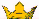 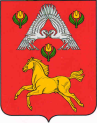 СЕЛЬСКАЯ  ДУМАВЕРХНЕПОГРОМЕНСКОГО СЕЛЬСКОГО ПОСЕЛЕНИЯСРЕДНЕАХТУБИНСКОГО  РАЙОНА    ВОЛГОГРАДСКОЙ  ОБЛАСТИ  Р Е Ш Е Н И Еот 09 ноября 2017 г.  № 104/178О передаче полномочий по организации кассового исполнения бюджета Верхнепогроменского сельского поселенияВ соответствии с решением Среднеахтубинской районной Думы от 21.12.2015 года №21/99 «Об утверждении порядка заключения соглашений о передаче отдельных полномочий по решению вопросов местного значения между органами местного самоуправления Среднеахтубинского муниципального района Волгоградской области и органами местного самоуправления городских и сельских поселений в его составе», в целях реализации Бюджетного кодекса РФ, в соответствии с Федеральным законом от  06.10.2003 года № 131– ФЗ  «Об общих принципах организации местного самоуправления в Российской Федерации», руководствуясь Уставом Верхнепогроменского сельского поселения, сельская Дума Верхнепогроменского сельского поселения,      р е ш и л а:Администрации Верхнепогроменского сельского поселения передать администрации Среднеахтубинского муниципального района Волгоградской области осуществление полномочий: - по организации кассового исполнения бюджета Верхнепогроменского сельского поселения. - срок, на который заключается соглашение: с 1 января 2018 по 31 декабря 2018. - финансовые  средства,  передаваемые  на  осуществление  полномочий в сумме 6400 (шесть тысяч четыреста) рублей.           2.   Решение сельской Думы Верхнепогроменского сельского поселения от 28.12.2011года № 48/115 «О передаче полномочий по организации кассового исполнения бюджета Верхнепогроменского сельского поселения» отменить.3. Опубликовать настоящее решение на официальном сайте администрации верхнепогроменское.рф. 4. Настоящее решение вступает в силу со дня его официального обнародования.Глава  Верхнепогроменскогосельского поселения                                                               К.К. Башулов